PERSONAL SAFETY 				name____________________ The following are all logos or badges of the emergency services. Can you identify them   __________________________ 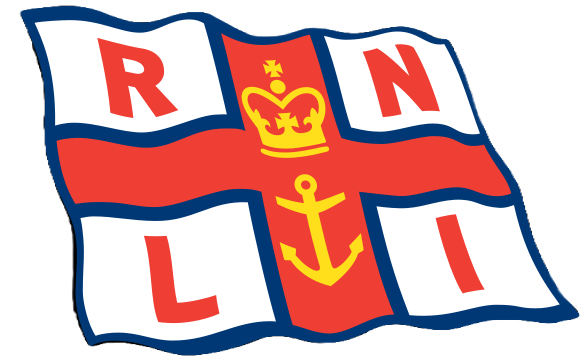     ______________________________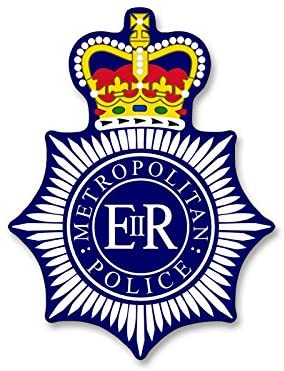 _____________________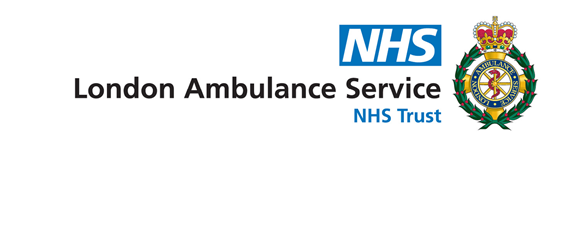   ________________________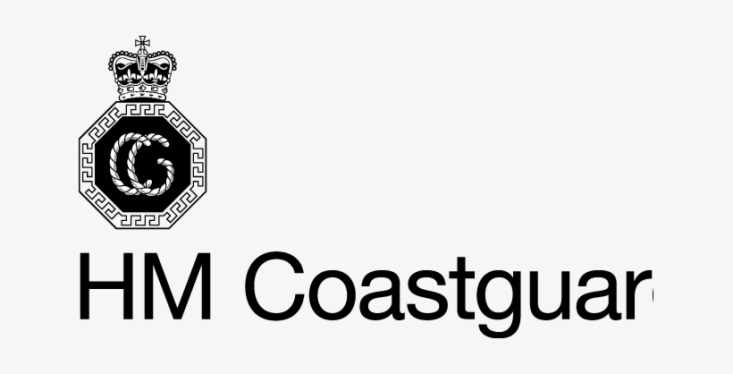   __________________________ 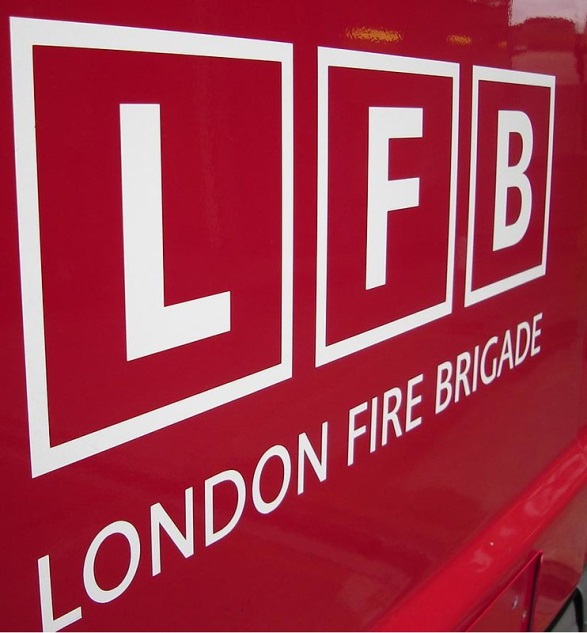    ________________________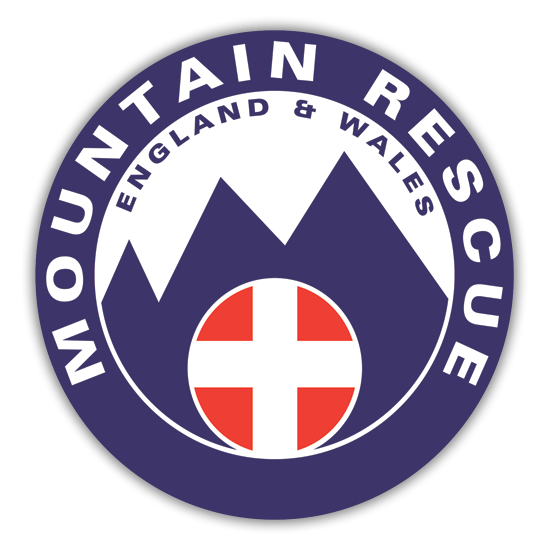 